Les femmes aussi veulent courir le Tour de Francehttp://www.slate.fr/life/75331/petition-cyclisme-feminin-competition Vrai ou faux. Coche la case correspondante.Réponds aux questions suivantes :1/ Que dénonce la pétition lancée par Kathryn Bertine ?……………………………………………………………………………………………………………………………………………..2/ Quels sont les différences citées entre le cyclisme masculin et le cyclisme féminin ?………………………………………………………………………………………………………………………………………………………………………………………………………………………………………………………………………………………………………………………………………………………………………………………………………………………………………………3/ Quelles sont les raisons pour lesquelles un Tour de France féminin ne peut avoir lieu ? ………………………………………………………………………………………………………………………………………………………………………………………………………………………………………………………………………………………………………………………………………………………………………………………………………………………………………………4/ Quelles sont les deux compétitions cyclistes déjà ouvertes aux cyclistes féminines ?……………………………………………………………………………………………………………………………………………..Et toi ? Qu’en penses-tu ?Un Tour de France féminin doit-il être créé ? Pour quelles raisons ?………………………………………………………………………………………………………………………………………………………………………………………………………………………………………………………………………………………………………………………………………………………………………………………………………………………………………………………………………………………………………………………………………………………………………………………………………………………………………………………………………………………………………………………………………………………………………………………………………………………………………………………………………………………………………………………………………………………………………………………………………………………………………………………………………………………………………………………………………………………………………………………………………………………………………………………………………………………………………………………………………………………………………………………………………………………………………………………………………………………………………………………………………………………………………………………………………………………………………………………………………………………………………………………………………………………………………………………………BONS                                                           Fiche apprenant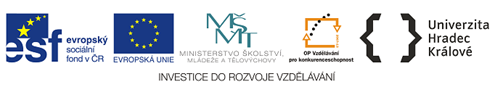 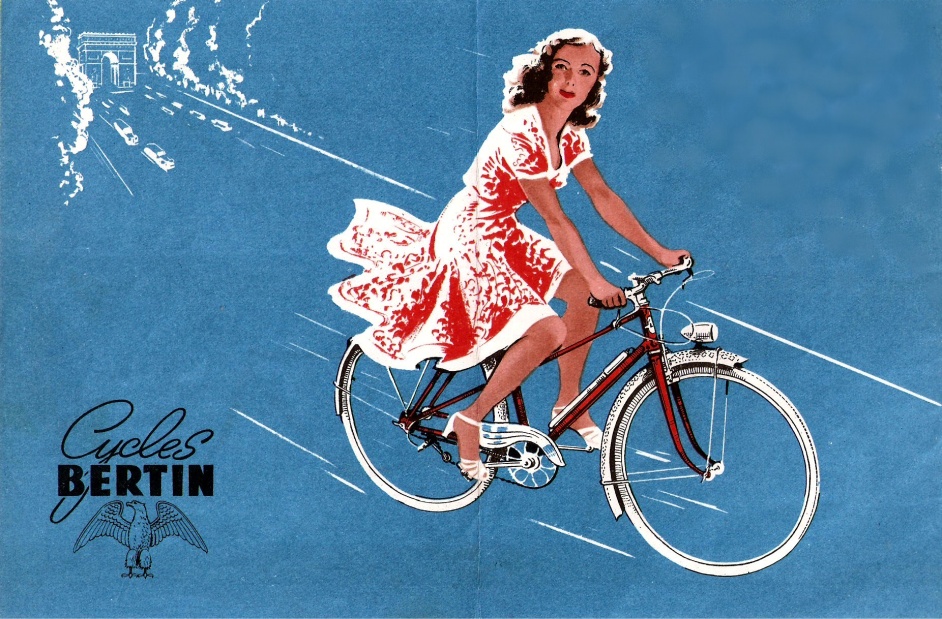 VraiFaux1/ La pétition lancée par K. Bertine demande d’autoriser le Tour de France aux cyclistes femmes.2/ Les signataires demandent que les femmes concourent avec les hommes.3/ Les femmes peuvent courir jusqu’à 240 kilomètres lors d’une étape cycliste.4/ Une version féminine du Tour de France a déjà eu lieu dans les années 1980.5/ Les organisateurs de la compétition féminine n’ont pas le droit d’employer l’expression « Tour de France ».